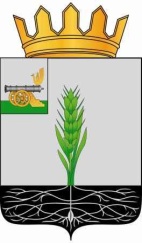 СОВЕТ ДЕПУТАТОВМУНИЦИПАЛЬНОГО ОБРАЗОВАНИЯ «ПОЧИНКОВСКИЙ РАЙОН» СМОЛЕНСКОЙ ОБЛАСТИ                                                  Р Е Ш Е Н И Еот                              №  О признании утратившим силу решения Совета депутатов муниципального образования  «Починковский район» Смоленской области от 22.12.2021 № 29          В соответствии с Федеральным законом от 31.07.2020 № 248-ФЗ «О государственном контроле (надзоре) и муниципальном контроле в Российской Федерации», Уставом муниципального образования «Починковский район» Смоленской области Совет депутатов муниципального образования «Починковский район» Смоленской областиРЕШИЛ:1.  Признать утратившим силу решение Совета депутатов муниципального образования  «Починковский район» Смоленской области от 22.12.2021 № 29 «Об утверждении индикативных показателей муниципального контроля, применяемых на территории муниципального образования «Починковский район» Смоленской области».2. Настоящее решение вступает в силу со дня подписания и распространяет свое действие на правоотношения, возникшие с 1 марта 2022 года.Глава муниципального образования «Починковский район» Смоленской области                                          А.В. ГолубПредседатель Совета депутатов муниципального образования «Починковский район» Смоленской области                                         Г.А. Соколова